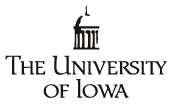 Mental Health ResourcesCommUnity. Formerly the Crisis Center 1121 Gilbert Court, Iowa City, IA 52240 - 319.351.0140; - 319.351.0128 (For Iowa City bus tickets) Website: https://builtbycommunity.org/ (includes chat) Mentalhealth.uiowa.edu: Listing of Mental Health Resources on the UI CampusUniversity Counseling Service (for students): 335-7294UI EAP United Action for Youth (UAY) 319-338-7518Seashore Clinic 319-335-2467Senior Center 319-356-5220Food and ShelterEastern Iowa Red Cross – 319-338-7823United Way – Emergency 211 or Resources 211 or 319-337-8657Johnson County CommUnity Food Bank –https://builtbycommunity.org/  319-351-0128 FoodPantrys.Org. https://www.foodpantries.org/ci/ia-iowa_cityhttps://basicneeds.uiowa.edu/resources/ui-food-pantry/ National ResourcesDisaster Distress Helpline1-800-985-5990 (or text TalkWithUs to 66746)National Suicide Prevention Lifeline 1-800-273-TALK (1-888-628-9454 for Spanish-speaking callers) Youth Mental Health Line1-888-568-1112 Child-Help USA1-800-422-4453Where to Learn MoreCDC Division of Violence Preventionwww.cdc.gov/violenceprevention/pub/coping_with_stress_tips.htmlSAMHSA Disaster Distresswww.disasterdistress.samhsa.govAmerican Psychological Associationwww.apa.org/helpcenter/disaster/index.aspxNational Child Traumatic Stress Networkwww.nctsn.org/trauma-typesFor VeteransDepartment of Veterans Affairs Medical Center Minority Veterans Program [map it]
601 Hwy. 6 W., Iowa City, IA 52246 - 319.338.0581 Ext. 6806, Cell Phone 319.631.1025; Website: www.iowacity.va.gov (Free for those who qualify)Department of Veterans Affairs Outpatient Clinic and Women's Health Clinic [map it]
520 10th Ave, Suite 200, Coralville, Iowa 52241 - 319.358.2406; Website: www.iowacity.va.gov (Free to those who qualify)University of Iowa Veterans Association [map it]
Room 111, Communication Center, University of Iowa 52242 - 319.384.2020; Website: www.viva.org (Free to those who qualify)Johnson County Commission of Veterans Affairs [map it]
855 S. Dubuque Street, Iowa City, IA 52240 - 319.356.6049; Website: www.johnson-county.com "Veterans Affairs" (Free to those who qualify)Midwest Rural Health Resource Center [map it]
601 Hwy. 6 W., PO Box 152, Iowa City, IA 52240 - 319.338.0581; Website: www.iowacity.va.gov (Free for those who qualify)University of Iowa Veterans Center [map it]
1 Jessup Hall, University of Iowa 52242 - 319.335.0238; Website: www.uiowa.edu "Veterans" (Free to those who qualify)
429 Southgate Ave., Iowa City, IA 52240 - 319.351.0326; Website: www.shelterhouseiowa.orgVisiting Nurse Association of Johnson County [map it]
2953 Sierra Court, Iowa City, IA 52240 - 319.337.9686; Website: www.vnaa.org (Free to those who qualify/sliding scale)1-800-273-TALK (8255), Veterans press 1For assistance, please call our UI Employee Assistance Program at 319-335-2085 or visit our website: https://hr.uiowa.edu/well-being/employee-assistance-programor email us: EAPhelp@uiowa.edu